                                          РОССИЙСКАЯ ФЕДЕРАЦИЯ                                                   Ивановская область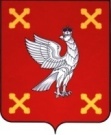 Глава  Шуйского муниципального районаПОСТАНОВЛЕНИЕот  12.12.2017  № 23г. ШуяО проведении публичных слушаний по вопросу предоставления разрешения на отклонение от предельных параметров разрешенного строительства объекта капитального строительства в границах  земельного участка с кадастровым номером 37:20:010411:71 (с. Введенье, ул. Штатная, д.12) В соответствии со ст. 40 Градостроительного Кодекса РФ, Федеральным законом  от 06.10.2003 № 131-ФЗ «Об общих принципах организации местного самоуправления в Российской Федерации», Федеральным законом от 27.07.2010 № 210-ФЗ «Об организации предоставления государственных и муниципальных услуг», Положением о проведении публичных слушаний в Шуйском муниципальном районе, утвержденным Решением Шуйского районного Совета от 25.10.2006 № 63, Уставом Шуйского муниципального района, с учетом п. 5 протокола заседания комиссии по землепользованию и застройке Шуйского муниципального района от 12.12.2017 № 39, в целях соблюдения права человека на благоприятные условия жизнедеятельности, прав и законных интересов правообладателей земельных участков и объектов капитального строительства, расположенных  в пределах территориальной зоны, в границах которой расположен указанный земельный участок, на основании заявления Гурьева В.В. (собственника земельного участка с кадастровым номером 37:20:010411:71) от 12.12.2017 № 5004, Глава Шуйского муниципального района постановляет: 	1. Провести публичные слушания по вопросу предоставления разрешения на отклонение от предельных параметров разрешенного строительства объекта капитального строительства в границах земельного участка с кадастровым номером 37:20:010411:71, расположенного по адресу: Ивановская область, Шуйский район, с. Введенье, ул. Штатная, д.12, общей площадью 2 018 кв.м, в части уменьшения минимального отступа жилого дома от красной линии улиц с пяти метров до четырех метров и уменьшения минимального отступа жилого дома от  границы земельного участка с трех метров до одного метра  (территориальная зона   «Ж-1» – «Зона  индивидуальной жилой застройки»). 2. Назначить дату проведения публичных слушаний на 17.01.2018 г. в 9.00 по адресу: Ивановская область, Шуйский район, с. Введенье,                  ул. Мира, д.28 (здание Администрации Введенского сельского поселения). 	3. Комиссии по землепользованию и застройке Шуйского муниципального района (далее – Комиссия) организовать проведение публичных слушаний.4. Комиссии обеспечить размещение информации о проведении публичных слушаний по вопросу предоставления разрешения на отклонение от предельных параметров разрешенного строительства объекта капитального строительства в границах земельного участка с кадастровым номером 37:20:010411:71 (с. Введенье, ул. Штатная, д.12)  на официальном сайте Шуйского муниципального района и на сайте Введенского сельского поселения Шуйского муниципального района.5. Комиссии  обеспечить ознакомление заинтересованных лиц с информацией по вопросу, выносимому на публичные слушания, в здании Администрации Шуйского муниципального района по адресу: Ивановская область, г. Шуя, пл. Ленина, д.7, каб. 19, в рабочее время до дня проведения публичных слушаний.  6. Гурьеву В.В. обеспечить опубликование информации о проведении публичных слушаний в средствах массовой информации.	7. Предложения и замечания по вопросу, выносимому на публичные слушания, направлять в Администрацию Шуйского муниципального района до дня проведения публичных слушаний. Предложения и замечания подаются в письменном виде и должны быть подписаны с указанием фамилии, имени, отчества, места жительства (для физических лиц), юридического и фактического адреса, подписи и расшифровки подписи руководителя, заверенных печатью (для юридических лиц).	8. Регистрация участников публичных слушаний начинается за 15 мин. до начала проведения публичных слушаний.9.  Контроль за исполнением настоящего постановления возложить на заместителя главы администрации Николаенко В.В.10.  Постановление вступает в силу с момента его подписания.Глава Шуйского муниципального района                                 С.А. Бабанов